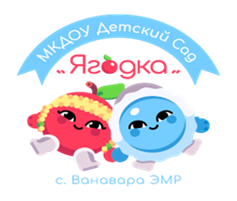 Конспект занятия для детей 1 младшей группы  «Где спит медведь?».Программное содержание. Учить детей выполнять необходимые действия, получая результат; заботиться об окружающих, не тревожить понапрасну.Материалы. Иллюстрации  «Животные в зимнем лесу»Методика проведения.Воспитатель предлагает детям послушать стихотворение:Белый снег, пушистый,В воздухе кружитсяИ на землю тихоПадает, ложится.                         И. Суриков- Ребята, в лесу зимой зверушкам холодно, голодно. Земля покрыта снегом: не растет трава, нет грибов и ягод (показ иллюстрации). - На снегу не растет морковка и капуста для зайчика (показ иллюстрации).- Рыщут по лесу волки (показ иллюстрации).- Бегают лисицы (показ иллюстрации).- Скачут зайцы (показ иллюстрации). – все ищут добычу. А кругом только белый снег да трескучий мороз (показ иллюстрации).- Что за сугроб такой огромный вырос под елкой. Никто не знает? (показ иллюстрации).Воспитатель читает стихотворение:Как на горке снег, снег,И под горкой – снег, снег,И на елке – снег, снег,И под елкой – снег, снег,А под снегом спит медведь. Тише, тише. Не шуметь!                              И. Токмакова- Этот сугроб дом для медведя. Кто помнит, как называется дом медведя? Берлога. Где спит зимой медведь? Правильно, в берлоге.Педагог еще раз читает стихотворение и спрашивает: - А почему нельзя шуметь? А когда вы спите, можно шуметь? А вы не шумите, когда дома бабушка или дедушка спит? Молодцы, нужно заботится обо всех, кто хочет спать, - пусть спит, отдыхает, сил набирается. И медведь в берлоге спит всю зиму (показ иллюстрации). Он залег в своей теплой берлоге и спит. Ему не страшны ни мороз, ни вьюга. Спит себе всю зиму! Проснется сильным, отдохнувшим (показ иллюстрации).В конце занятия можно провести подвижную игру «У медведя во бору…»Использованная литератураС.Н. Теплюк «Занятия на прогулке с малышами. Для работы с детьми 2-4 лет». - М.: Мозаика – синтез, Москва, 2006.